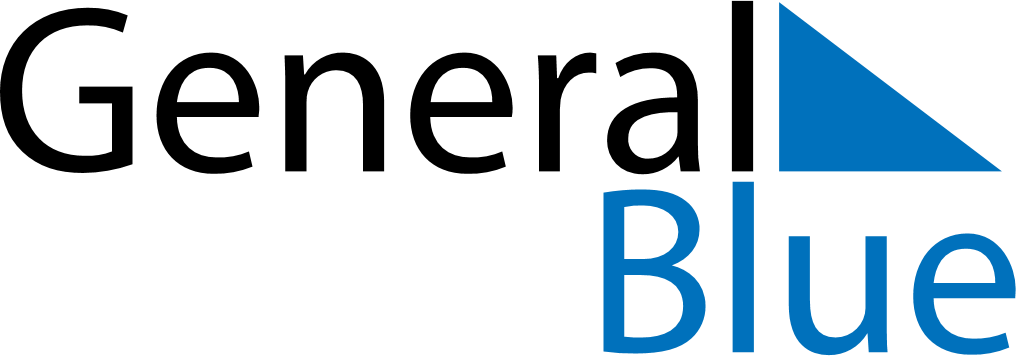 August 2024August 2024August 2024August 2024August 2024August 2024Watford City, North Dakota, United StatesWatford City, North Dakota, United StatesWatford City, North Dakota, United StatesWatford City, North Dakota, United StatesWatford City, North Dakota, United StatesWatford City, North Dakota, United StatesSunday Monday Tuesday Wednesday Thursday Friday Saturday 1 2 3 Sunrise: 6:30 AM Sunset: 9:28 PM Daylight: 14 hours and 58 minutes. Sunrise: 6:31 AM Sunset: 9:27 PM Daylight: 14 hours and 55 minutes. Sunrise: 6:32 AM Sunset: 9:25 PM Daylight: 14 hours and 53 minutes. 4 5 6 7 8 9 10 Sunrise: 6:34 AM Sunset: 9:24 PM Daylight: 14 hours and 50 minutes. Sunrise: 6:35 AM Sunset: 9:22 PM Daylight: 14 hours and 47 minutes. Sunrise: 6:36 AM Sunset: 9:21 PM Daylight: 14 hours and 44 minutes. Sunrise: 6:37 AM Sunset: 9:19 PM Daylight: 14 hours and 41 minutes. Sunrise: 6:39 AM Sunset: 9:18 PM Daylight: 14 hours and 38 minutes. Sunrise: 6:40 AM Sunset: 9:16 PM Daylight: 14 hours and 36 minutes. Sunrise: 6:41 AM Sunset: 9:15 PM Daylight: 14 hours and 33 minutes. 11 12 13 14 15 16 17 Sunrise: 6:43 AM Sunset: 9:13 PM Daylight: 14 hours and 30 minutes. Sunrise: 6:44 AM Sunset: 9:11 PM Daylight: 14 hours and 27 minutes. Sunrise: 6:45 AM Sunset: 9:10 PM Daylight: 14 hours and 24 minutes. Sunrise: 6:47 AM Sunset: 9:08 PM Daylight: 14 hours and 21 minutes. Sunrise: 6:48 AM Sunset: 9:06 PM Daylight: 14 hours and 17 minutes. Sunrise: 6:50 AM Sunset: 9:04 PM Daylight: 14 hours and 14 minutes. Sunrise: 6:51 AM Sunset: 9:03 PM Daylight: 14 hours and 11 minutes. 18 19 20 21 22 23 24 Sunrise: 6:52 AM Sunset: 9:01 PM Daylight: 14 hours and 8 minutes. Sunrise: 6:54 AM Sunset: 8:59 PM Daylight: 14 hours and 5 minutes. Sunrise: 6:55 AM Sunset: 8:57 PM Daylight: 14 hours and 2 minutes. Sunrise: 6:56 AM Sunset: 8:55 PM Daylight: 13 hours and 59 minutes. Sunrise: 6:58 AM Sunset: 8:53 PM Daylight: 13 hours and 55 minutes. Sunrise: 6:59 AM Sunset: 8:52 PM Daylight: 13 hours and 52 minutes. Sunrise: 7:00 AM Sunset: 8:50 PM Daylight: 13 hours and 49 minutes. 25 26 27 28 29 30 31 Sunrise: 7:02 AM Sunset: 8:48 PM Daylight: 13 hours and 46 minutes. Sunrise: 7:03 AM Sunset: 8:46 PM Daylight: 13 hours and 42 minutes. Sunrise: 7:04 AM Sunset: 8:44 PM Daylight: 13 hours and 39 minutes. Sunrise: 7:06 AM Sunset: 8:42 PM Daylight: 13 hours and 36 minutes. Sunrise: 7:07 AM Sunset: 8:40 PM Daylight: 13 hours and 33 minutes. Sunrise: 7:08 AM Sunset: 8:38 PM Daylight: 13 hours and 29 minutes. Sunrise: 7:10 AM Sunset: 8:36 PM Daylight: 13 hours and 26 minutes. 